MIRAMOS EL SIGUIENTE VIDEO QUE HABLA SOBRE EL SISTEMA QUE USAMOS PARA LLEVAR LA CUENTA DEL TIEMPO TRANSCURRIDO:https://www.youtube.com/watch?v=UPVQT90n7QoLUEGO DURANTE EL ZOOM IREMOS REALIZANDO LAS SIGUIENTES ACTIVIDADES:OBSERVACIÓN DEL CALENDARIO 2020LECTURA DE LOS MESES Y DÍAS DE LA SEMANAUBICAMOS LOS CUMPLEAÑOS EN EL CALENDARIO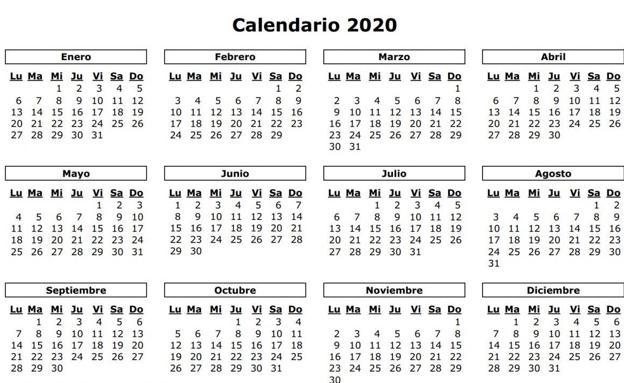 LUEGO DE LA CLASE ZOOM: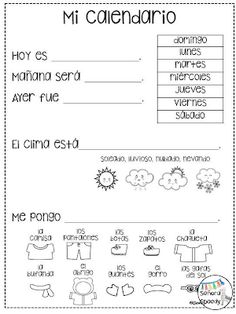 OBSERVÁ EL CALENDARIO DE NOVIEMBRE RESPONDÉ: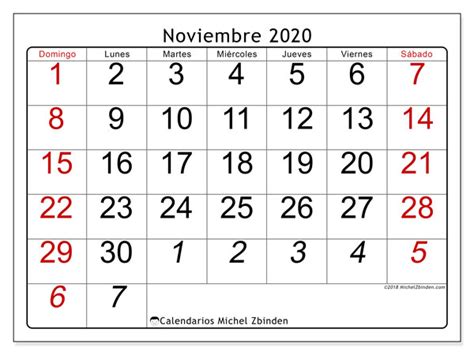 1-¿CUÁNTOS DÍAS TIENE EL MES DE NOVIEMBRE?2-¿QUÉ DÍA DE LA SEMANA CAERÁ 25 DE NOVIEMBRE?3- ¿ES VERDAD QUE 29 DE NOVIEMBRE CAE LUNES?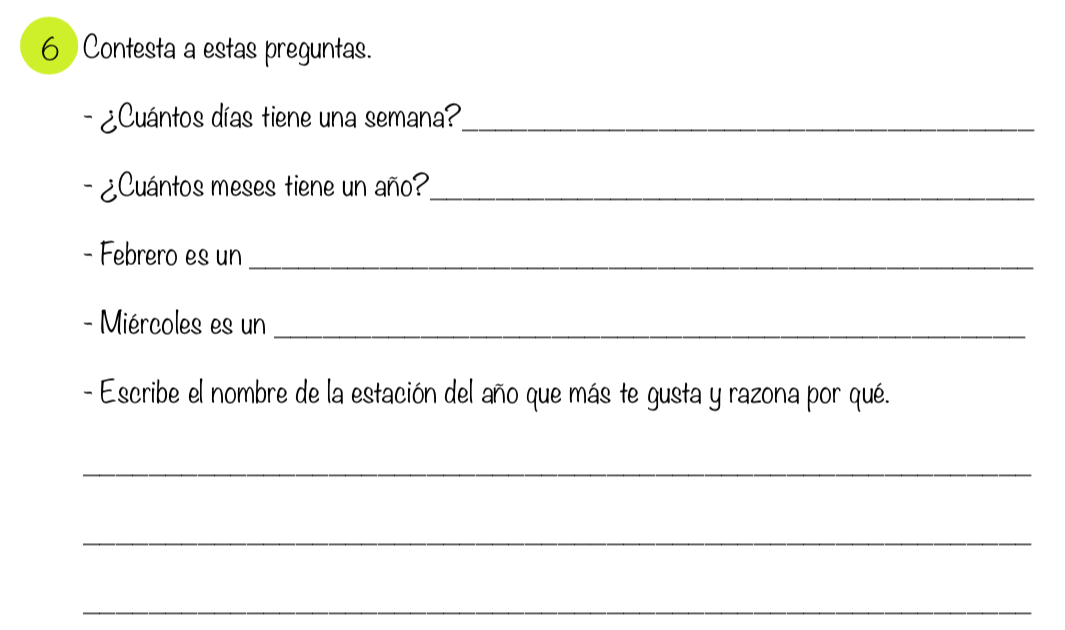                                             TRABAJASTE  HERMOSO9 DE NOVIEMBREEXPLORAR EL CALENDARIO Y SU FUNCIÓN EN NUESTRA SOCIEDADDIFERENCIAR ENTRE MESES Y DÍAS DE LA SEMANARECONOCER LOS MESE DEL AÑOEL CALENDARIO:LOS MESES DEL AÑOLOS DÍAS DE LA SEMANAEXPLORAR EL CALENDARIO Y SU FUNCIÓN EN NUESTRA SOCIEDADDIFERENCIAR ENTRE MESES Y DÍAS DE LA SEMANARECONOCER LOS MESE DEL AÑO